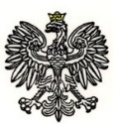 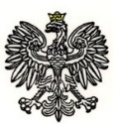   Warszawa, 23.08.2021 r.Dotyczy: postępowania prowadzonego w trybie podstawowym na „serwis urządzeń na gwarancji w nowooddanych oraz remontowanych obiektach KSP”; nr ref.: WZP-2657/21/186/AGWydział Zamówień Publicznych Komendy Stołecznej Policji, działając w imieniu Zamawiającego, po dokonaniu czynności badania i oceny złożonej oferty, zgodnie z art. 253  ust. 2 oraz art. 260 ust. 2 ustawy z dnia 11 września 2019 r. Prawo zamówień publicznych (tj. Dz. U. 2021, poz. 1129), zwanej dalej „Ustawą PZP”, informuje:że w ww. postępowaniu w zadaniach 4, 6, 9, 12, 13, 16, 19, 21, 22, 23, 25, 26 najkorzystniejszą ofertę złożył Wykonawca Cool Pro Sp. z o.o. Sp. K. z siedzibą w Ząbkach;Uzasadnienie wyboru:Podstawa prawna:Art. 239 ust. 2 Ustawy – „Najkorzystniejsza oferta to oferta przedstawiająca najkorzystniejszy stosunek jakości do ceny […]”Podstawa faktyczna:Oferta Wykonawcy spełnia wymagania Zamawiającego zawarte w Specyfikacji Warunków Zamówienia, nie podlega odrzuceniu, a cena Oferty nie przewyższa kwoty, jaką Zamawiający zamierza przeznaczyć na sfinansowanie zamówienia.O unieważnieniu przedmiotowego postępowania w zadaniach nr 1, 2, 3, 5, 7, 8, 10, 11, 14, 15, 17, 18, 20 oraz 24.Uzasadnienie:Podstawa prawna:Art. 255 pkt 1 Ustawy „Zamawiający unieważnia postępowanie o udzielenie zamówienia, jeżeli nie złożono żadnego wniosku o dopuszczenie do udziału w postępowaniu albo żadnej oferty;”Podstawa faktyczna:Do terminu składania ofert nie została złożona żadna ofertaZłożona oferta otrzymała nw. wartość punktową: W zadaniu nr 4 – Przeglądy serwisowe i konserwacyjne w okresie gwarancji klimatyzatorów KAISAI:W zadaniu nr 6 – Przeglądy serwisowe i konserwacyjne w okresie gwarancji central wentylacyjnych VTSW zadaniu nr 9 – Przeglądy serwisowe i konserwacyjne w okresie gwarancji central wentylacyjnych VBW ENGINEERINGW zadaniu nr 12 – Przeglądy serwisowe i konserwacyjne w okresie gwarancji centrali wentylacyjnej SALDAW zadaniu nr 13 – Przeglądy serwisowe i konserwacyjne w okresie gwarancji klimatyzatorów HAIERW zadaniu nr 16 – Przeglądy serwisowe i konserwacyjne w okresie gwarancji centrali wentylacyjnej BARTOSZW zadaniu nr 19 – Przeglądy serwisowe i konserwacyjne w okresie gwarancji klimatyzatorów VIVAXW zadaniu nr 21 – Przeglądy serwisowe i konserwacyjne w okresie gwarancji kurtyny powietrznej WERMTECW zadaniu nr 22 – Przeglądy serwisowe i konserwacyjne w okresie gwarancji centrali wentylacyjnej VENTUSW zadaniu nr 23 – Przeglądy serwisowe i konserwacyjne w okresie gwarancji klimatyzatorów MIDEAW zadaniu nr 25 – Przeglądy serwisowe i konserwacyjne w okresie gwarancji klimatyzatorów MIDEAW zadaniu nr 26 – Przeglądy serwisowe i konserwacyjne w okresie gwarancji klimatyzatora MITSUBISHINumer ofertyNazwa (firma)i siedzibaPunkty w kryterium cena oferty brutto w PLNPunkty w kryterium czas dojazdu i zabezpieczenia awariiSuma punktów / pozycja1.Cool Pro Sp. z o.o. Sp. K.
z siedzibą w Ząbkach60,000,0060 / pozycja 1Numer ofertyNazwa (firma)i siedzibaPunkty w kryterium cena oferty brutto w PLNPunkty w kryterium czas dojazdu i zabezpieczenia awariiSuma punktów / pozycja1.Cool Pro Sp. z o.o. Sp. K.
z siedzibą w Ząbkach60,000,0060 / pozycja 1Numer ofertyNazwa (firma)i siedzibaPunkty w kryterium cena oferty brutto w PLNPunkty w kryterium czas dojazdu i zabezpieczenia awariiSuma punktów / pozycja1.Cool Pro Sp. z o.o. Sp. K.
z siedzibą w Ząbkach60,000,0060 / pozycja 1Numer ofertyNazwa (firma)i siedzibaPunkty w kryterium cena oferty brutto w PLNPunkty w kryterium czas dojazdu i zabezpieczenia awariiSuma punktów / pozycja1.Cool Pro Sp. z o.o. Sp. K.
z siedzibą w Ząbkach60,000,0060 / pozycja 1Numer ofertyNazwa (firma)i siedzibaPunkty w kryterium cena oferty brutto w PLNPunkty w kryterium czas dojazdu i zabezpieczenia awariiSuma punktów / pozycja1.Cool Pro Sp. z o.o. Sp. K.
z siedzibą w Ząbkach60,000,0060 / pozycja 1Numer ofertyNazwa (firma)i siedzibaPunkty w kryterium cena oferty brutto w PLNPunkty w kryterium czas dojazdu i zabezpieczenia awariiSuma punktów / pozycja1.Cool Pro Sp. z o.o. Sp. K.
z siedzibą w Ząbkach60,000,0060 / pozycja 1Numer ofertyNazwa (firma)i siedzibaPunkty w kryterium cena oferty brutto w PLNPunkty w kryterium czas dojazdu i zabezpieczenia awariiSuma punktów / pozycja1.Cool Pro Sp. z o.o. Sp. K.
z siedzibą w Ząbkach60,000,0060 / pozycja 1Numer ofertyNazwa (firma)i siedzibaPunkty w kryterium cena oferty brutto w PLNPunkty w kryterium czas dojazdu i zabezpieczenia awariiSuma punktów / pozycja1.Cool Pro Sp. z o.o. Sp. K.
z siedzibą w Ząbkach60,000,0060 / pozycja 1Numer ofertyNazwa (firma)i siedzibaPunkty w kryterium cena oferty brutto w PLNPunkty w kryterium czas dojazdu i zabezpieczenia awariiSuma punktów / pozycja1.Cool Pro Sp. z o.o. Sp. K.
z siedzibą w Ząbkach60,000,0060 / pozycja 1Numer ofertyNazwa (firma)i siedzibaPunkty w kryterium cena oferty brutto w PLNPunkty w kryterium czas dojazdu i zabezpieczenia awariiSuma punktów / pozycja1.Cool Pro Sp. z o.o. Sp. K.
z siedzibą w Ząbkach60,000,0060 / pozycja 1Numer ofertyNazwa (firma)i siedzibaPunkty w kryterium cena oferty brutto w PLNPunkty w kryterium czas dojazdu i zabezpieczenia awariiSuma punktów / pozycja1.Cool Pro Sp. z o.o. Sp. K.
z siedzibą w Ząbkach60,000,0060 / pozycja 1Numer ofertyNazwa (firma)i siedzibaPunkty w kryterium cena oferty brutto w PLNPunkty w kryterium czas dojazdu i zabezpieczenia awariiSuma punktów / pozycja1.Cool Pro Sp. z o.o. Sp. K.
z siedzibą w Ząbkach60,000,0060 / pozycja 1